Класификация на информацията:Ниво 1, TLP-WHITE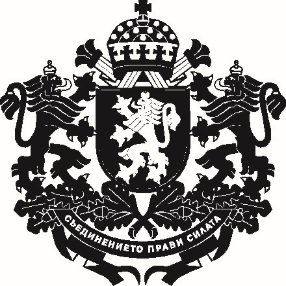 Република БългарияЗаместник-министър на земеделието…………………………………………………………………… г.ДОКЛАДот Георги Събев – заместник-министър на земеделието Относно: Проект на Наредба за условията и реда за прилагане на  интервенциите под формата на директни плащания, включени в Стратегическия план, за проверките, намаления на плащанията и за реда за налагане на административни санкцииУВАЖАЕМИ ГОСПОДИН МИНИСТЪР,На основание чл. 64, ал. 1 от Закона за подпомагане на земеделските производители внасям за одобрение проект на Наредба за условията и реда за прилагане на  интервенциите под формата на директни плащания, включени в Стратегическия план, за проверките, намаления на плащанията и за реда за налагане на административни санкции.Причини, които налагат приемането на актаВ рамките на Европейския съюз (ЕС) през 2021 г. приключи реформата на Общата селскостопанска политика (ОСП), насочена към по-устойчиво селско стопанство, подпомагане на доходите на земеделските производители и жизнеспособността на тяхната дейност, намаляване на бюрокрацията и укрепване на европейските селски райони. В новата ОСП е заложено Съюзът да определи основните параметри на политиката въз основа на договорените цели и целеви показатели, например в областта на околната среда, изменението на климата и за устойчиво развитие. Въз основа на това всяка държава членка изготвя „Стратегически план за ОСП“, с който се осигурява максимален принос към целите на ЕС, като се отчитат по-добре местните условия и нужди спрямо тези цели и показатели. Държавите членки имат по-голяма субсидиарност при изготвянето на рамката за съответствие и контрол, прилагана спрямо бенефициентите, включително проверките и санкциите. Това налага въвеждането на нормативни промени за прилагане на одобрения от Европейската комисия Стратегически план за развитието на земеделието и селските райони на Република България за периода 2023-2027 г. В съответствие със законовите делегации включени в Закона за изменение и допълнение на Закона за подпомагане на земеделските производители, обнародван в бр. 102 на Държавен вестник от 23.12.2022 г. трябва да бъдат изготвени съответните подзаконови нормативни актове във връзка с горепосоченото и поради следните конкретни причини:– Съгласно чл. 9, ал. 3 от Регламент (ЕС) 2021/2115 на Европейския парламент и на Съвета от 2 декември 2021 година за установяване на правила за подпомагане за стратегическите планове, които трябва да бъдат изготвени от държавите членки по линия на общата селскостопанска политика (стратегическите планове по ОСП) и финансирани от Европейския фонд за гарантиране на земеделието (ЕФГЗ) и от Европейския земеделски фонд за развитие на селските райони (ЕЗФРСР) (Регламент (ЕС) 2021/2115) (ОВ, L 435 от 6.12.2021 г.) държавите членки трябва да определят правната рамка, уреждаща предоставянето на подпомагане от Съюза на земеделските стопани и другите бенефициери в съответствие със стратегическите планове по ОСП, одобрени от Комисията и с принципите и изискванията, установени в същия регламент и в Регламент (ЕС) 2021/2116. Европейският съюз определя основните параметри на политиката, а държавите членки носят отговорност за начините, по които постигат целите и целевите стойности. Предвидено е, че държавите членки са длъжни да изпълняват стратегическите планове по ОСП, одобрени от Комисията. За изпълнение на тези изисквания на регламента на ЕС, трябва да се създаде национално законодателство, което да уреди условията и реда за прилагане на Стратегическия план за развитие на земеделието и селските райони на Република България за програмен период 2023 – 2027 г. В съответствие с правната система на страната, прилагането на Стратегическия план трябва да бъде осигурено чрез издаване на нови подзаконови нормативни актове, въз основа на измененията и допълненията на закона.– В чл. 1, параграф 2 на Регламент (ЕС) 2021/2115 е предвидено, че прилагането на Стратегическия план на страната трябва да започне на 1 януари 2023 г. За да може Република България да получи финансовия ресурс, предвиден за Стратегическия си план и земеделските производители да се възползват от подпомагането по интервенциите, включени в него, своевременно трябва да бъде в сила националното законодателство за прилагане на Стратегическия план. Това налага в кратки срокове да влезе в сила целият пакет от нормативни актове, който е необходим за неговото прилагане. Тъй като Законът за подпомагане на земеделските производители урежда основните обществени отношения в съответствие с ОСП на ЕС, е необходимо да бъдат специфицирани съответните правила и изисквания във връзка с подпомагането на земеделските стопани чрез издаване на подзаконови нормативни актове, които да гарантират стартирането на прилагането на Стратегическия план през 2023 година. – Настоящата наредба е изготвена в изпълнение на включената в Закона делегация министърът на земеделието да издава наредби за условията и реда за прилагане на интервенциите под формата на директни плащания. Директните плащания продължават да представляват съществен елемент за гарантиране на справедливо подпомагане на доходите на земеделските стопани за осигуряване на справедлив жизнен стандарт на селскостопанската общност. Тези интервенции се финансират от Европейския фонд за гарантиране на земеделието (ЕФГЗ), който се разходва на годишна основа. За да се предотврати неусвояване на предвидения за България финансов ресурс от ЕФГЗ за периода 2023-2027 г., който е в размер на около 4, 4 млрд. евро, е наложително преди началото на кампания 2023 да е в сила национална нормативна уредба на директните плащания. Това ще даде възможност, от една страна земеделските стопани да са наясно с възможностите за получаване на финансово подпомагане, а от друга, административните органи да обезпечат работата си преди стартиране на новия период. – В проекта на Наредба за условията и реда за прилагане на  интервенциите под формата на директни плащания, включени в Стратегическия план, за проверките, намаления на плащанията и за реда за налагане на административни санкции са доразвити националните решения на страната, които се заложени в одобрения Стратегически план по отношение подпомагането по линия на директните плащания. Тъй като Регламент (ЕС) 2021/2115 последователно провежда принципа на субсидиарност и в рамките на уредените в него типове интервенции, дава право на всяка държава членка да избере такива интервенции, които най-добре отразяват местните условия и идентифицираните потребности за развитие на земеделието и селските райони, избраните за прилагане интервенции под формата на директни плащания, както и базовите изисквания за тяхното прилагане, са отразени в закона. Така е осигурено спазването на принципите за законност и публичност на направения избор. С оглед посоченото в наредбата са конкретизирани редът и условията за прилагане на следните интервенции за директни плащания: основно подпомагане на доходите за устойчивост (ОПДУ); допълнително преразпределително подпомагане на доходите за устойчивост; схеми за климата, околната среда и хуманното отношение към животните (екосхеми); допълнително подпомагане на доходите за млади земеделски стопани; обвързано с производството подпомагане на доходите; плащане за малки земеделски стопани; специално плащане за култура – памук; интервенции за преходна национална помощ. С подзаконовия нормативен акт са регламентирани административните проверки и проверките на място на гореизброените интервенции. Необвързаните с производството директни плащания не са променени съществено като изисквания за допустимост, в сравнение с досегашния програмен период, сменена е терминологията с оглед новите термини, въведени с Регламент (ЕС) 2021/2115. Новост при допълнителното подпомагане на доходите за млади земеделски стопани е, че плащанията ще са за цялата допустима по основното подпомагане на доходите за устойчивост площ на стопанството, както и че документите за доказване на образователен ценз ще се изискват на етап подаване на заявлението. Плащането за малки земеделски стопани е допълнително опростено както за кандидатите, така и от гледна точка администрирането му. С цел оптимизиране на административните процеси, както и с оглед обезпечаване целта на интервенцията, по отношение на специалното плащане за култура – памук договорите за изкупуване на произведената от кандидатите продукция от културата памук ще се изискват при по подаване на заявлението за кандидатстване. С цел насочване на подпомагането към по-малките земеделски стопани, по допълнително преразпределително подпомагане на доходите за устойчивост се предоставя само на земеделски стопанства с общо заявена за подпомагане площ до 600 хектара. Що се отнася до обвързаното с производството подпомагане с директни плащания, наредбата регламентира следните интервенции за финансиране на сектор „Животновъдство“ и сектор „Плодове и зеленчуци“: обвързано с производството подпомагане за млечни крави; обвързано с производството подпомагане за млечни крави включени в развъдни програми; обвързано с производството подпомагане за месодайни крави; обвързано с производството подпомагане за месодайни крави включени в развъдни програми; обвързано с производството подпомагане за крави от застрашени от изчезване породи; обвързано с производството подпомагане за говеда в планински райони; обвързано с производството подпомагане за биволи; обвързано с производството подпомагане за овце и кози от застрашени от изчезване породи; обвързано с производството подпомагане за овце и кози включени в развъдни програми; обвързано с производството подпомагане за овце и кози в планински райони обвързано с производството подпомагане на доходите за плодове; обвързано с производството подпомагане на доходите за плодови насаждения до встъпването им в плододаване; обвързано с производството подпомагане на доходите за зеленчуци (домати, краставици, корнишони и патладжани); обвързано с производството подпомагане на доходите за зеленчуци (пипер); обвързано с производството подпомагане на доходите за зеленчуци (картофи за нишесте, лук и чесън); обвързано с производството подпомагане на за зеленчуци (моркови, зеле, дини и пъпеши); обвързано с производството подпомагане на доходите за оранжерийно производство; обвързано с производството подпомагане на доходите за плодове и зеленчуци в планинските райони; обвързано с производството подпомагане на доходите за протеинови култури.По отношение на тях с наредбата нормативно са предвидени следните промени, в сравнение с досега действащите правила:– въведено е възрастово ограничение за животните, включени в някои интервенции за обвързаната с производството подпомагане, за говеда, биволи, овце и кози;– завишени са изискванията за реализация на продукция от заявените за подпомагане животни;– разширен е обхватът на интервенция „Обвързано с производството подпомагане за говеда в планински райони“, като ще се подпомагат и  животни с предназначение за производство на месо;– животните от застрашени от изчезване породи са обособени в отделни интервенции;– подпомагането на плодовете ще се осъществява само по една интервенция за обвързана подкрепа;– по всички интервенции за зеленчуци - полско производство и  оранжерийно производство и интервенцията за обвързано с производството подпомагане на доходите – плодови насаждения до встъпването им в плододаване, се въвежда изискване бенефициентите да предоставят документи за закупени сертифицирани и/или стандартни семена и/или посадъчен материал; – разработена е изцяло нова интервенция - обвързано с производството подпомагане на доходите за плодови насаждения до встъпването им в плододаване; – по интервенцията за обвързано с производството подпомагане на доходите за оранжерийно производство се разширява списъкът с допустими култури, като се добавят ягоди и малини;– по интервенцията за обвързано с производството подпомагане на доходите за протеинови култури остават допустими фасул за зърно и грах за зърно (зимен и пролетен), тъй като тези култури, обрани в ранен етап са зеленчуци и не са протеинови култури;– по интервенцията за обвързано с производството подпомагане на доходите за зеленчуци (картофи за нишесте, лук и чесън) по отношение на културата „картофи“ кандидатите за подпомагане трябва да са регистрирани, съгласно чл. 22 от Закона за защита на растенията;– предвижда се и прилагането на нова интервенция, насочена към най-дребните производители на плодове и зеленчуци, които се намират в планински райони. Помощта е предназначена за стопанства до 1.5 ха, допустими култури са фасулът, както и всички допустими видове плодове и зеленчуци по останалите интервенции с изключение на картофи, които могат да се подпомагат само ако са предназначени за производство на нишесте.– По отношение на преходната национална помощ с наредбата се уреждат следните интервенции: интервенция за преходна национална помощ за тютюн, необвързана с производството; интервенция за преходна национална помощ за говеда, необвързана с производството; интервенция за преходна национална помощ за овце-майки и/или кози-майки, обвързана с производството.По интервенцията за преходна национална помощ за тютюн, необвързана с производството има промяна в досегашния референтен период, който вече е 2016 - 2018 г.Промяна е налице и в референтната дата по интервенцията за преходна национална помощ за говеда, необвързана с производството, който е 31 декември 2018 г. Допустими за подпомагане по нея са земеделските стопани, които към последния ден за подаване на заявленията за подпомагане от текущата кампания отглеждат в стопанствата си поне 50 % от референтния брой животни.Наредбата предвижда подпомагане по интервенцията за преходна национална помощ за овце-майки и/или кози-майки, обвързана с производството, да се предоставя за животни на възраст от 12 месеца до 84 месеца за овце и до 108 месеца за кози.Изцяло нов елемент въз основа реформата в Общата селскостопанска политика е т.нар. „зелена архитектура“, чиято цел е да гарантира, че държавите членки постигат по-добри екологични резултати при зачитане на местните потребности и действителното положение на земеделските стопани. В рамките на директните плащания, предвидени в Стратегическите планове по ОСП, държавите членки следва да установяват доброволни екосхеми за земеделските стопани, които следва да бъдат изцяло съгласувани с останалите, имащи отношение интервенции. Те следва да бъдат определени от държавите членки или като плащане, предоставено за стимулиране и възнаграждаване на предоставянето на обществени блага в рамките на селскостопански практики, благоприятни за околната среда и климата, или като компенсация за прилагането на такива практики. И в двата случая те следва да са насочени към подобряване на екологичните и климатичните резултати на ОСП и съответно следва да бъдат приложени така, че да надхвърлят задължителните изисквания, които вече са предвидени съгласно системата на предварителни условия.В рамките на Стратегическия план за развитие на земеделието и селските райони на Република България за периода 2023-2027 г. са разработени 8 схеми за климата, околната среда и хуманното отношение към животните (екосхеми). Екосхемите в директните плащания ще бъдат доброволни за прилагане и участие от страна на земеделските стопани и за подпомагане по тях може да бъде заявено цялото или част от стопанството. С тях ще се предложат допълнителни финансови стимули за въвеждането и прилагането на агро-екологични практики, които са полезни за климата и околната среда. Целта е да се насърчи постигането на благоприятен ефект за климата и природните ресурси посредством допълнителни изисквания, надграждащи обичайната земеделска дейност върху площта. – Действащото до края на 2022 г. законодателството на ЕС в областта на Общата селскостопанска политика урежда еднообразно, чрез регламенти с пряко действие на цялата територия на Съюза, правилата за контрол на условията за подпомагане по схемите и мерките за подпомагане на земеделските стопани и другите бенефициери, както и правните последици при неспазване на условията за подпомагане – налагането на намаления на плащанията, санкции и финансови корекции. В съответствие с принципа за субсидиарност, Регламентът на Европейския парламент и на Съвета относно финансирането, управлението и мониторинга на общата селскостопанска политика изисква от държавите членки да осигурят защитата на финансовите интереси на Съюза, като въведат системи за мониторинг и контрол, които гарантират, че финансираните интервенции са действително проведени и изпълнени правилно, както и да налагат намаления и санкции, които са ефективни, пропорционални и възпиращи в съответствие с правото на Съюза, или ако такова не съществува с националното право. Защитата на финансовите интереси на Съюза изисква в нормативните актове, уреждащи прилагането на Стратегическия план, да бъдат разписани национални правила за управление, мониторинг и контрол на включените в него интервенции и да бъдат предвидени ефективни, пропорционални и възпиращи намаления на плащанията, санкции и финансови корекции при установени нередности и други случаи на неспазване на условията на интервенциите. За изпълнение на тези изисквания в Закона за подпомагане на земеделските производители бяха включени норми, които осигуряват въвеждането на системи за мониторинг и контрол, постановяването на санкции и финансови корекции. Налагането на отказите и намаления на плащанията по интервенциите по т. 1, както и редът за налагане на административни санкции по тези интервенции, които осигуряват защитата както на финансовите интереси на Съюза, така и на националните средства за съфинансиране на интервенциите, са детайлизирани в настоящата наредба. – Важна част от Стратегическия план са определенията на основни понятия, които се прилагат по отношение на всички включени в него интервенции. Те имат важно значение за определяне на допустимите за подпомагане дейности, площи и бенефициенти. Необходимо е тези определения да получат правна форма, за да бъдат задължителни за прилагане при определяне на условията за допустимост на подпомагането по съответните интервенции. С оглед на посоченото, част от определенията за целите на Стратегическия план са включени в допълнителните разпоредби на наредбата.– Проверката за спазване на задълженията на бенефициентите, във връзка с условията за допустимост, в това число и спазването на предварителните условия представлява съществена част от процеса на подпомагането на земеделските стопани. Чрез системата за контрол и санкции е уреден редът и начина за контрол на бенефициентите, включително и начинът на формирана на контролната извадка за извършване на проверките и механизмът за налагане на санкциите. ЦелиПредложените текстове на проекта на Наредба за условията и реда за прилагане на  интервенциите под формата на директни плащания, включени в Стратегическия план, за проверките, намаления на плащанията и за реда за налагане на административни санкции са насочени към постигане на следните цели:– Гарантиране на защитата на финансовите интереси на Съюза чрез създаване на национални правила за налагане на ефективни, пропорционални и възпиращи намаления и законосъобразни откази от плащания при установени нередности и други случаи на неспазване на условията за подпомагане.– Преодоляване на проблемите, които възпрепятстват конкурентоспособността и устойчивостта на аграрния сектор и ускоряване на неговата адаптация към климатичните промени и екологизацията на производството.Финансови и други средства, необходими за прилагането на новата уредбаЗа приемането на проекта на Наредба 2023 г. за условията и реда за прилагане на  интервенциите под формата на директни плащания, включени в Стратегическия план, за проверките, намаления на плащанията и за реда за налагане на административни санкции не се предвижда разходването на допълнителни средства от бюджета на Министерството на земеделието и на Държавен фонд „Земеделие“ – Разплащателна агенция, както и допълнителна финансова тежест за кандидатите и бенефициентите на подпомагане по отношение на интервенциите, които ще бъдат финансирани от бюджета на Европейския фонд за гарантиране на земеделието. Що се отнася до средствата от националния бюджет, необходими за подпомагането по линия на преходната национална помощ в съответствие с чл. 147, параграф 3 от Регламент (ЕС) 2021/2115 общият размер на преходната национална помощ, която може да бъде предоставена по сектори, се ограничава до следните проценти от равнището на плащанията във всеки от специфичните за секторите финансови пакети, разрешени от Комисията през 2013 г. в съответствие с член 132, параграф 7 или член 133а, параграф 5 от Регламент (ЕО) № 73/2009 на Съвета от 19 януари 2009 г. за установяване на общи правила за схеми за директно подпомагане в рамките на Общата селскостопанска политика и за установяване на някои схеми за подпомагане на земеделски стопани, за изменение на регламенти (EО) № 1290/2005, (EО) № 247/2006, (EО) № 378/2007 и за отмяна на Регламент (ЕО) № 1782/2003 (OB L 30 от 31.1.2009 г.):– 50 % през 2023 г.,– 45 % през 2024 г.,– 40 % през 2025 г.,– 35 % през 2026 г.,– 30 % през 2027 г.Очаквани резултати от прилагането на актаС прилагане на наредбата се очаква постигането на следните резултати:– Успешно стартиране на прилагането на Стратегическия план за развитие на земеделието и селските райони на Република България за програмен период 2023 – 2027 г. ;– Усвояване на предвидения за страната ресурс за финансиране на интервенциите, включени в Стратегическия план по линия на директните плащания;– Ефективна защитата на финансовите интереси на Съюза и на националните средства за съфинансиране на интервенциите в Стратегическия план;– Предоставяне на подкрепа на земеделските стопани за прилагане на дейности, осигуряващи опазване на околната среда и смекчаване на последиците от климатичните промени.Анализ за съответствие с правото на Европейския съюзНаредбата не е свързана с транспониране в националното законодателство на нормативни актове на институциите на Европейския съюз, поради което не е приложена таблица на съответствие с правото на Европейския съюз.Информация за проведените обществени консултацииСъгласно чл. 26, ал. 3 и 4 от Закона за нормативните актове проектите на наредба и доклад (мотиви) бяха публикувани на интернет страницата на Министерството на земеделието и на Портала за обществени консултации със срок за предложения и становища 30 дни. Получените целесъобразни предложения и бележки от физически и юридически лица са отразени в текста на наредбата.Съгласно чл. 26, ал. 5 от Закона за нормативните актове справката за отразяване на постъпилите предложения и становища от проведената обществена консултация по проекта, заедно с обосновка за неприетите предложения е публикувана на интернет страницата на Министерството на земеделието и на Портала за обществени консултации. Проектът на наредба е съгласуван в съответствие с разпоредбите на Правилата за изготвяне и съгласуване на проекти на актове в системата на Министерството на земеделието, храните и горите. Направените целесъобразни бележки и предложения са отразени. УВАЖАЕМИ ГОСПОДИН МИНИСТЪР,Във връзка с гореизложеното, предлагам да издадете приложеният проект на Наредба за условията и реда за прилагане на  интервенциите под формата на директни плащания, включени в Стратегическия план, за намаления на плащанията и за реда за налагане на административни санкции.ГЕОРГИ СЪБЕВЗаместник-министърДОМИНИСТЪРА НА ЗЕМЕДЕЛИЕТО Г-Н ЯВОР ГЕЧЕВОДОБРИЛ,МИНИСТЪР НА ЗЕМЕДЕЛИЕТО:ЯВОР ГЕЧЕВПриложение: Проект на Наредба за условията и реда за прилагане на  интервенциите под формата на директни плащания, включени в Стратегическия план, за намаления на плащанията и за реда за налагане на административни санкции;Справка за отразяване на постъпилите становища;Постъпили становища; Справка за отразяване на постъпилите предложения и становища от проведената обществена консултация, заедно с обосновка за неприетите предложения;Постъпили предложения и становища от проведената обществена консултация.